        АНО ДПО «Институт предпринимательства и торговли Калининградской ТПП» приглашает:– субъектов малого и среднего предпринимательства, зарегистрированных и осуществляющих свою деятельность на территории РФ;
         –сотрудников субъектов малого и среднего предпринимательства;
        –лиц, желающих открыть свой бизнес;
        – зарегистрированных безработных;
        – женщин, находящихся в отпуске по уходу за ребенком;
        – работников, находящихся под угрозой массового сокращения;
        – военнослужащих, уволенных в запас. пройти обучение по программе повышения квалификации «Основы предпринимательской деятельности»,  в объеме 72 ак. часов.      Цель реализации дополнительной профессиональной программы повышения квалификации «Основы предпринимательской деятельности» формирование необходимых знаний и практических навыков в сфере создания коммерческого предприятия, организации и управления деятельностью предприятия на различных стадиях его жизненного цикла с учетом достижений современной науки управления, чтобы максимально повысить эффективность и конкурентоспособность руководимых ими бизнес-процессов.В результате обучения по дополнительной профессиональной программе повышения квалификации «Основы предпринимательской деятельности» будет осуществлено качественное изменение профессиональной компетенции. а именно:- Прошедший курсы повышения квалификации по данной программе  способен создавать и организовывать деятельность коммерческого предприятия сферы малого и среднего бизнеса, прогнозировать и планировать его деятельность, управлять хозяйственными процессами, осуществлять оперативный и стратегический контроль, оценивать эффективность предпринимательской деятельности.Обучение проводят:        Заболотная Ксения Геннадьевна - управляющий группы компаний «Комплексные Услуги Бизнесу», собственник Калининградской сети соляных пещер Соль+, открытой по франшизе входящей в ТОП 100 лучших франшиз России по версии Бибосс. 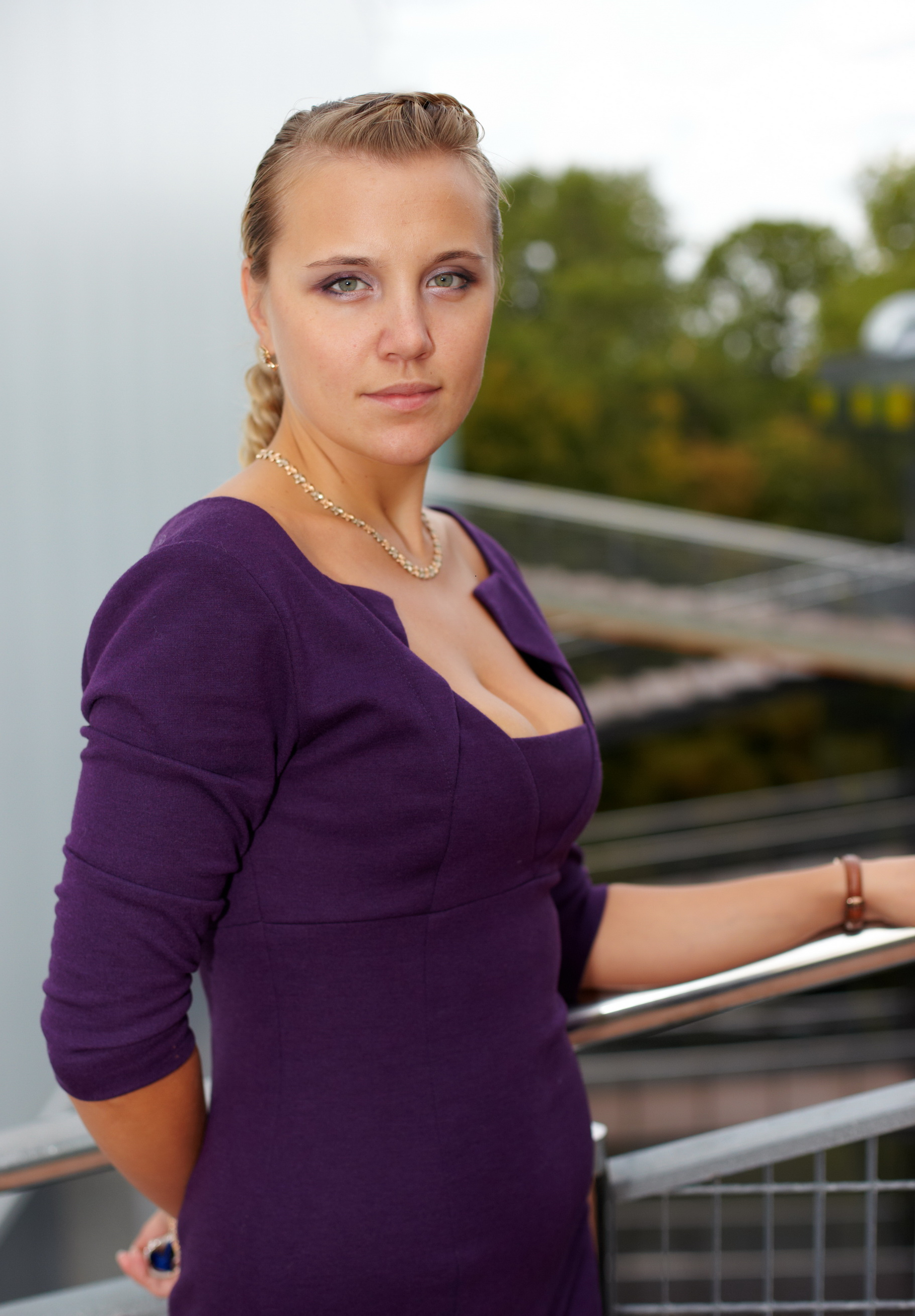        Степанова Елена Александровна - руководитель юридического отдела Группы компаний "Комплексные Услуги Бизнесу"; высшее юридическое образование БФУ им. Канта; опыт работы в юриспруденции более 10 лет.    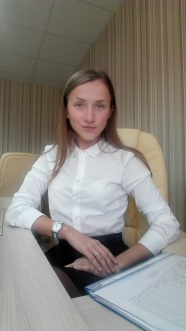 Видякин Олег Евгеньевич – директор Учебный центр Олега Видякина, НОУ.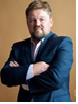  К освоению дополнительной профессиональной программы допускаются лица:     - имеющие среднее профессиональное и (или) высшее образование;     - получающие среднее профессиональное и (или) высшее образование;По окончании курсов выдается Удостоверение о повышении квалификации установленного образца.Планируемые даты начала обучения: с 29 мая 2019 г.                                                                      с 26 июня 2019 г.                                                           (по мере комплектования группы) Количество слушателей в группе ограничено.Стоимость обучения составляет 15500 рублей. Для членов Калининградской ТПП скидка 20%.Заявки отправлять по E-mail: ipt@kaliningrad-cci.ruТелефон для справок: (4012) 590 673 (Анкудинова Людмила Дмитриевна); E-mail: ipt@kaliningrad-cci.ru